188 Primrose Gardens     Ph: 780-481-4908,   Email: pgcorp@shaw.ca 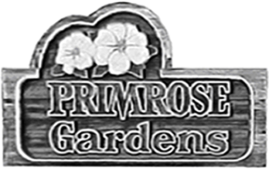 OPEN: TUESDAYS 7 pm – 9 pm, 	CLOSED:  3RD Tuesday of each monthSEPTEMBER 2019 NEWSLETTER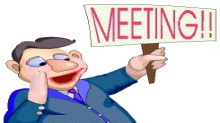 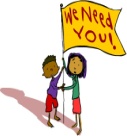 NOTICE!PRIMROSE GARDENS AGM MEETING HAS BEEN MOVED TO TUESDAY OCTOBER 1ST 2019AGM PACKAGEOwners at Primrose Gardens, current or new, will be receiving AGM packages soon.  Please make sure to read it over prior to coming to the meeting Tuesday October 1st, 2019.   If you are unable to attend and want your vote counted please complete and sign the enclosed proxy assigning someone to vote on your behalf.  You may assign it to a neighbor, one particular board member or the Board of Directors as a group.  If there is more than one owner on a unit, all signatures are required.  Your vote can be deposited in the office mailbox or brought to the meeting by your proxy.  If you are a new owner at Primrose Gardens after July 31, 2019, please bring your ‘Land Titles’ document to the meeting for proof of ownership. At times, the Land Title office can take a month or two before new owner entries are updated, so to be on the safe side bring your along.ARREARS	It is important that our corporation continue to collect monies owed – this is how we get our projects completed.  If in arrears, you may not vote at the AGM, you will not be issued a clear Estoppel if selling your unit, and arrears will continue to increase as interest continues to add up.  When necessary we have placed a caveat against the unit until all arrears are paid in full.  Should the caveat be placed, you will then also be responsible for all lawyer fees.GARBAGE	Do not leave your garbage or large junk by the bins, having to remove this stuff adds costs that all of us incur! If you see people leaving junk, please let us know who or where they came from!PLEASE READ ‘WOULD YOU LIKE TO JOIN THE BOARD?’ & GIVE IT A SHOT.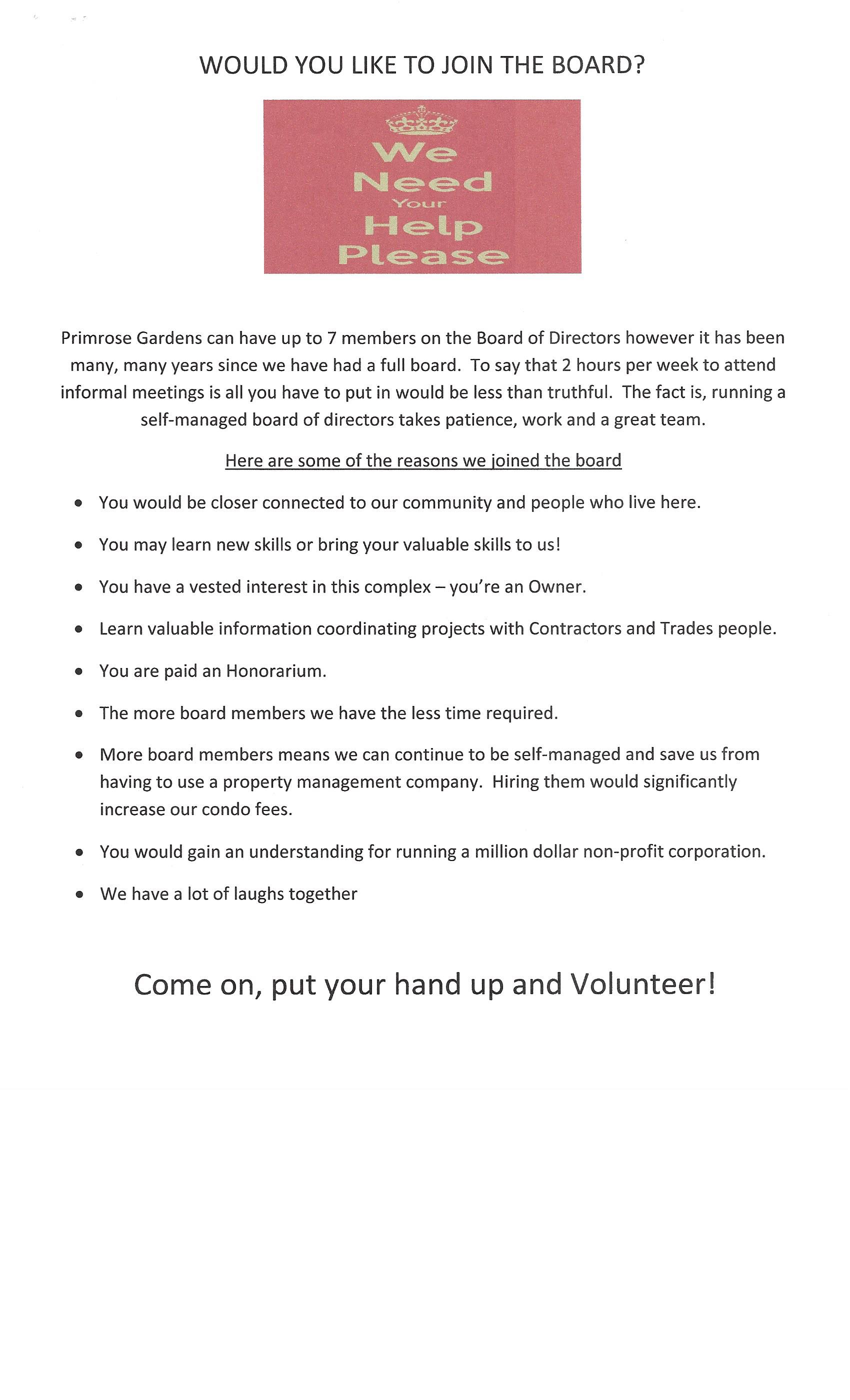 